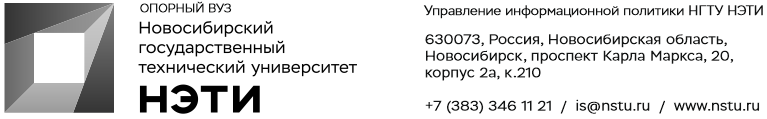 19 мая 2020 г.Пресс-релизНГТУ НЭТИ начал ремонт фасадов первого корпуса к 70-летию университетаНГТУ НЭТИ начал капитальный ремонт фасадов 1 учебного корпуса университета. Работы будут завершены к 19 августа — в этот день НГТУ НЭТИ исполнится 70 лет.Другой причиной ремонта стало проведение в Новосибирске Молодежного чемпионата мира по хоккею. «Мы должны привести в порядок наши главные фасады, которые выходят на проспект Маркса. Конечно, эти работы в том числе связаны с Молодежным чемпионатом мира по хоккею. В это время проспект Маркса станет одним из главных туристических маршрутов, а наш кампус — одной из главных площадок для студенческих событий. Мы должны сделать так, чтобы облик нашего университета как минимум не испортил этот большой праздник», — говорит ректор НГТУ НЭТИ Анатолий Батаев.Всего будет отремонтировано около 18 тыс. квадратных метров фасада 1 корпуса. Также будут отремонтированы фасады первого и второго общежитий. Средства в размере 65 млн рублей выделило Министерство науки и высшего образования России.Ремонт фасадов — не единственное изменение облика университета, в мае 2019 года около стен четвертого корпуса вместо аварийных деревьев была высажена сосновая аллея, на фасаде второго корпуса появился огромный экран для показов кино под открытым небом, а летом 2019 года в НГТУ НЭТИ прошел масштабный фестиваль граффити: молодые художники раскрасили более 400 квадратных метров стен учебных корпусов и общежитий. Также к юбилею летом 2020 года на территории НГТУ НЭТИ планируется установить памятник — сверхзвуковой бомбардировщик Су-24, разработанный с участием сотрудников вуза и производившийся в Новосибирске на НАПО им. Чкалова.___________________________________________________________________________Для СМИЮрий Лобанов, пресс-секретарь, +7-923-143-50-65, is@nstu.ruАлина Рунц, специалист по связям с общественностью, +7-913-062-49-28, derevyagina@corp.nstu.ruРуслан Курбанов, корреспондент, +7-913-772-30-78, kurbanov@corp.nstu.ru___________________________________________________________________________twitter.com/nstu_newsvk.com/nstu_vkfacebook.com/nstunovostiyoutube.com/user/VideoNSTU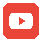 instagram.com/nstu_online
nstu.ru/fotobanknstu.ru/video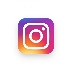 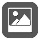 nstu.ru/newsnstu.ru/pressreleases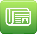 nstu.ru/is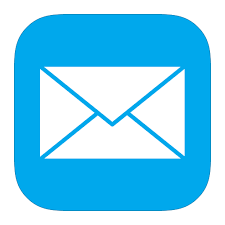 